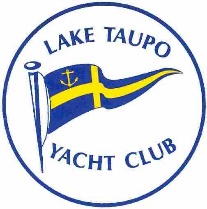 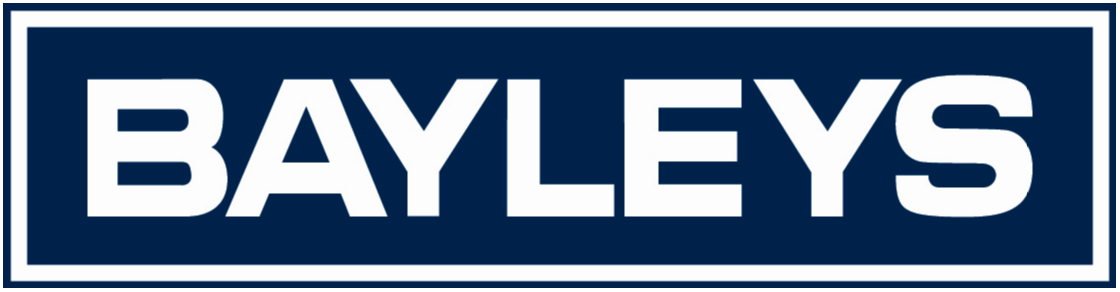 BAYLEYS TAUPOLTYC 2020 CENTREBOARD REGATTANOTICE OF RACESaturday 14 & Sunday 15 March 2020The Organising Authority isLake Taupo Yacht ClubPO Box 525, Taupo 3351www.ltyc.org.nz1 	RULES 1.1 	The regatta will be governed by the rules as defined in The Racing Rules of Sailing and the Class Rules 2017-2020.1.2	The Yachting New Zealand Safety Regulations Part 1 shall apply.  1.4 	For protests where only a Rule of Part 2 is alleged to have been broken, an arbitration hearing will be offered prior to any formal hearing.1.5	No boat shall discharge rubbish into the lake.1.6	3 boats are required to make a class.2 	ADVERTISING Boats may be required to display advertising chosen and supplied by the organizing authority.  3 	ELIGIBILITY AND ENTRY  3.1 	The regatta is open to all centreboard classes. Eligible boats may enter by electronic means through the regattas tab on the LTYC website. (www.ltyc.org.nz), or by following this link.   Payment is required at the time of entry.The following early bird entry fees apply for all registrations received by 17:00 hrs 
10 March 2020.   Single sailor			$75.00                                                                                                                          Family				$75.00 plus $55.00 for each additional boat 
Rainbow fleet sailor		$35.00
All double crewed boats	$75.00 3.2 	Late entries may be accepted with an additional $40 late entry fee until 0930hrs Saturday 14 March 2020.  3.3 	To be eligible to compete in this event each competitor and crew shall be a financial member of a club recognised by the competitor’s national authority. 4 	SCHEDULE  4.1 	Registration: 	Saturday 14 March 2020 from 0830hrs to 0930hrs 4.2 	Briefing: 	Saturday 14 March 2020 0945 hrs. 4.3 	Racing Schedule:    The scheduled time of the warning signal for race 1 is 1055 hours on Saturday 
14 March 2020. 	The scheduled time of the first warning signal on Sunday 15 March 2020 is 1025 hours. 4 races are scheduled per day.  A total of 8 races are scheduled.  	No race shall start after 1500 hours on Sunday 15 March 2020.  5 	MEASUREMENTS Each boat must comply with the class rules and measurement requirements. 6 	SAILING INSTRUCTIONS The sailing instructions will be available online from Wednesday 11 March 2020.  Limited printed copies will be available at registration.   7 	VENUE  7.1  	The Lake Taupo Yacht Club, Ferry Road, Taupo.   7.2 	Racing Area is directly in front of the Taupo Township – Taupuaeharuru Bay.  8 	THE COURSES The courses to be sailed will be described in the Sailing Instructions and at the briefing.9 	SCORING  9.1 	The Low Point System of Appendix A will apply.  9.2 	Two races are required to be completed to constitute a series.  9.3 	(a) When fewer than 5 races have been completed, a boat’s series score will be the total of her race scores.  (b) When 5 or more races have been completed, a boat’s series score will be the total of her race scores excluding her worst score. 10.	PENALTY SYSTEM	Rule 44.1 is changed so that a two turn penalty is replaced by the one turn penalty. 11.	LAUNCHING11.1	Unless otherwise arranged with or directed by the Organising Authority, all competing boats and equipment shall be launched and retrieved from the beach in front of the yacht club.11.2	In the Waikato River all boats must either be under their own mechanical power or under tow.  No sailing in the Waikato River (Lake Taupo Navigation Safety Bylaw 2010).  Any boats requiring a tow please advise the organising authority upon entry.   11.3	Support boats must not launch off the beach.  Ramp permits are available on line.
Copy this link to your browser https://ramp-permit-taupo.dia.govt.nz/11.4	Any boats or equipment that has been in contact with fresh waterways must be cleaned prior to launching into Lake Taupo to prevent the spread of Didymo or other invasive weeds.12 	RADIO COMMUNICATION Except in an emergency, a boat shall neither make radio transmissions while racing nor receive radio communications not available to all boats. This restriction also applies to mobile telephones.  13	PRIZES Prizes will be awarded at the conclusion of the regatta.  14	INSURANCE	Each participating boats shall be insured with valid third party liability insurance.15 	DISCLAIMER OF LIABILITY Competitors participate in the regatta entirely at their own risk.  See rule 4 Decision to Race. The organizing authority will not accept any liability for material damage or personal injury or death sustained in conjunction with or prior to, during, or after the regatta, 